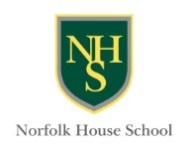 Clubs and Activities Programme for Autumn 2019MondayTuesdayWednesdayThursdayFridayDuring DayYears 1 – 6 Piano Lessons(Music Room)(Miss Kerry)£228 (12 weeks)Waiting listYears 1 - 6 Speech  & Elocution Lessons (Year 4 classroom) (Miss Clark)£132 for the termYears 1- 6 Violin Lessons(Music Room)(Miss Kerry)£209 (11 weeks) Waiting listSchool Council During DayGuitar LessonsYears 3 - 6(Music Room)(Mr Fekete)Price to be confirmed by Mr FeketeLimited placesIndividual drum lessonsYears 3-6Mr Lintzos £209 (11weeks)Recorder LessonsYears 1-6(paired classes)Mrs Stidwell£110 for the termLunchtimeYears 1 - 6 Speech  & Elocution Lessons (ICT Suite) (Miss Clark)£132 for the termSchool ChoirYears 3-6(Library)Mrs Brockman12:40 – 1.10pm                 Puzzle ClubYear 1 and 2 Mrs Harrold(1-1.20pm)(limited places)OrchestraAny child that plays a suitable instrument, that has been learning for more than 2 terms (not piano or drums) - in or out of school(Library)Mrs Brockman1:00 – 1:30pmFlute lessonsYears 3-6Mrs Stidwell£209 (11 weeks)(limited places)Coding Clubyears 5-612.30-1pm IT RoomMrs McAuslan(limited places)After school3:45 – 4:30pm (unless noted)Yoga ClubYears 1-2(Hall) Mrs Reeves(limited places)Martial  Arts3.15-4.00pm Transition amd Reception4.00-5.00pm Years 1-6HallCost £30 per month(limited places)Gymnastics ClubTransition and Reception(Hall)Mr Bench3.15 3.45pm£4.50 per session(limited places)Art ClubYear 1 & 2(Year 3/ Art Room)Mrs Stone(limited places)After school3:45 – 4:30pm (unless noted)Board Games ClubYears 3-6(Year 5 Room)Mrs Meehan Football ClubYears 3 – 6 (Playground)Mr Bench3:45-4:30pm £5.50 per sessionFootball Club Years 1-2(Playground)Mr Bench3.45 – 4.30pm£5.00 per sessionTag Rugby ClubYears 2-4(playground)Mr ChampsAfter school3:45 – 4:30pm (unless noted)Puzzle Club Transition and Reception(Reception Classroom)Mrs HifleScience Club Years 5-6Yr6/ Science RoomDr Anderson(limited places)11+ ClubYear 5(Year 4 Room)Mrs PalmerAfter school3:45 – 4:30pm (unless noted) Basketball ClubYears 3-6PlaygroundMr LavanderDrum Class Years 3-6(limited to 6 places)£110 (11 weeks)Mr LintzosDrama ClubYears 4-6(Hall)Miss Ranjan(limited to 15 places)After school3:45 – 4:30pm (unless noted)First Aid Club(Reception Classroom)Years 2-3Miss Huckerby(limited places)First Aid Club Years 4-6(Reception classroom)Miss Huckerby(limited places)Hockey ClubYears 4-6PlaygroundMiss Prendergast(limited places)Handicrafts (weaving, sewing)(Transition Classroom)Years 3-4Mrs Cannon(limited places)